OSNOVNA ŠKOLA KARLOBAGKARLOBAGŠKOLSKI KURIKULUMšk. god. 2021./2022.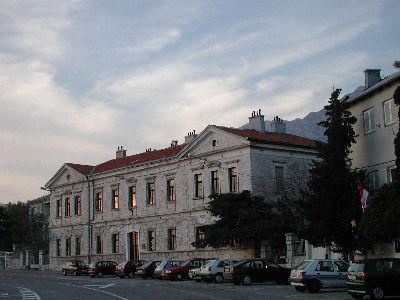 Karlobag, rujan 2021.Temeljem članka 28. Zakona o odgoju i obrazovanju u osnovnoj i srednjoj školi  i članka 14. Statuta Osnovne škole Karlobag, a na prijedlog Učiteljskog vijeća Školski odbor na sjednici održanoj  29.  rujna 2021. godine donosiŠKOLSKI KURIKULUMSADRŽAJ:UVOD………………………………………………………………………………………………………...5POVIJEST ŠKOLE…………………………………………………………………………….…..….......5CILJEVI ŠKOLSKOG KURIKULUMA……………………………………………………….……..53.1. Opći  ciljevi školskog kurikuluma OŠ Karlobag…………………………………………....53.2. Specifični  odgojno – obrazovni ciljevi……………………………..…………….………..…..53.3. Područje kurikuluma………………………………………………………………………………....6IZBORNA NASTAVA…………………………………………………………………………….….…..74.1 Popis izborne nastave, broja učenika i  izvršitelja programa………………….……...74.2. Informatika………………………………………………………………………………………………	..74.3. Njemački jezik……………………………………………………………………………………..……..84.4. Vjeronauk…………………………………………………………………………………………….…..	..95.	DODATNA NASTAVA……………………………………………………………………………........ 105.1. Matematika ……………………………………………………………………………………………...106.	DOPUNSKA NASTAVA………………………………………………………………………………...116.1. Hrvatski jezik……………………………………………………………………………………...….....116.2. Matematika……………………………………………………………………………………………....137.	IZVANNASTAVNE AKTIVNOSTI…………………………………………………………………..157.1. Recitatorska skupina…………………………………………………………………………………157.2. Mali likovnjaci…….……………………………………………………………………………………..167.3. Pjevački zbor……………………………………………………………………………………………..177.4. Dramska skupina……………………………………………………………………………………….187.5. Školski sportski klub – šah…………………………………………………………………………187.6. Mladi knjižničari………………………………………………………………………………..….......197.7. Ritmika …………………………………………………………………………………………………….207.8. Robotika………………………………………………………………………………………………….. 217.9. Mladi povjesničari..……………………………………………………………………………………217.10. Biosigurnost i biozaštita………………………………………………………………………......227.11. Klub mladih tehničara………………………………………………………………………………238.	VREMENIK OBILJEŽAVANJA VAŽNIH DATUMA……………………………………..….....249.	TERENSKA NASTAVA……………………………………………………………………..……….....259.1. Uži zavičaj  Senj…………………………………………………………………………………......….259.2. Širi zavičaj otok Rab……………………………………………………………………………….….2610.	PROJEKTI I PROGRAMI……………………………………………………………………………....2710.1. PROJEKTI………………………………………………………………………………...……………..27       10.1.1. Škole za Afriku…………………………………………………………………………………….	2710.1.2. Dan zahvalnosti za plodove zemlje……………………………………………………......2710.1.3. Dan zdrave prehrane…………………………………………………………………………....2810.1.4. Zdrav za pet…………………………………………………………………………………………	.2910.1.5. Ne diram, opasno je jer znam što je…………………………………………………….….3010.1.6. Marijini obroci………………………………………………………………………………………3010.1.7. E- twinning…………………………………………………………………………………………...3110.1.8. Mjesec borbe protiv ovisnosti ……………………………………………………………….3210.1.9. Dan ružičastih majica…………………………………………………………………………….3210.1.10.“Mama budu zdrava- ružičasti listopad“………………………………………………3310.2. PROGRAMI………………………………………………………………………..……….…………….3510.2.1. Program prevencije nasilja među djecom………………………………………………..3510.2.2. Školski preventivni program…………………………………………………….…………….3610.2.3. Program prevencije ovisnosti…………………………………………………………………3711. SAMOVREDNOVANJE RADA ŠKOLE……………………………………………………………..3912. ŠKOLSKI RAZVOJNI PLAN……………………………………………………………………...........401. UVOD	Kurikulum podrazumijeva opsežno planiranje, ustrojstvo i provjeravanje procesa rada i djelovanja s obzirom na odgovarajuće ciljeve, sadržajne elemente, ustrojstvo i kontrolu postignuća prema globalno postavljenim ciljevima i prema pretpostavkama za odvijanje procesa.	U školskoj teoriji i praksi kurikulum sadrži  sve sadržaje, procese i aktivnosti koji imaju za cilj ostvarivanje ciljeva i zadataka obrazovanja na način da se promovira intelektualni, osobni, društveni i fizički razvoj učenika. Uz službeni program, kurikulum sadrži i one aktivnosti i sadržaje koje možemo smatrati neformalnim, a predstavljaju svojevrsni specifikum škole, zaštitni znak njenog imidža.	Školskim kurikulumom  utvrđen je dugoročni i kratkoročni plan i program rada škole kroz izbornu, dodatnu i dopunsku nastavu, izvannastavne aktivnosti i druge odgojno-obrazovne projekte i programe. 	Pri izradi školskog kurikuluma OŠ Karlobag stavljen je naglasak na specifičnosti škole i sredine u kojoj škola djeluje. Središte i polazište rada na sadržajima školskog kurikuluma jesu potrebe i interesi naših učenika, roditelja i lokalne zajednice. U planiranju aktivnosti vodimo se načelima individualizma, nepristranosti i multidisciplinarnosti.Bitne pretpostavke ostvarivanju ciljeva postavljenih u kurikulumu su postojanje stručne kompetencije učenja, kvalitetna suradnja na relaciji roditelji – škola, podrška i pomoć lokalne zajednice.	Školski kurikulum je razrađen po odgojno-obrazovnim područjima. Tijekom školske godine 2020./2021. nastava se odvijala u školi i online. Zbog situacije uzrokovane epidemijom COVID-19 dio sadržaja predviđen  Školskim kurikulumom nije u potpunosti realiziran. Za vrijeme nastave na daljinu učenici su imali online nastavu, gdje su korektno i savjesno izvršavali svoje školske obaveze. 2.POVIJEST ŠKOLE	Školska zgrada datira od 1875. godine, od tada se u njoj obavlja obrazovna djelatnost. U vrijeme velikih ratova (I. i II. svjetski rat) školska zgrada je bila okupirana, međutim između dva rata tu je djelovala „Građanska učiona“. Poslije II. svjetskog rata škola djeluje kao područna škola, tek 1961. godine postaje centralna u čijem sastavu su bile škole iz bližeg okoliša. Tako su postojale područne škole u Cesarici, Barić Dragi, Lukovu Šugarju te Velebitskim selima Šušnju, Dabru i Baškim Oštarijama. Raseljavanjem stanovništva gasile su se te škole jedna po jedna. 	Danas postoji samo samostalna škola u Karlobagu koja nosi to ime. Ukupno ima u ovoj školskoj godini 34 učenika, a nekad ih je imala sa područnim školama preko 500.   3.CILJEVI ŠKOLSKOG KURIKULUMA3.1. OPĆI CILJEVI ŠKOLSKOG KURIKULUMA OŠ KARLOBAG	Usmjerenost na osobni razvoj učenika, na usvajanje osnovnih odgojno-obrazovnih vještina te pripremljenost na nastavak školovanja.3.2 SPECIFIČNI  ODGOJNO – OBRAZOVNI CILJEVIaktivno i odgovorno sudjelovanje u odgojno-obrazovnom procesu  u OŠ Karlobagodgovoran odnos prema školskoj imovini i okruženju školeodgovoran odnos prema vlastitom zdravlju i briga za zdravlje drugihmotivacija za nastavak školovanja i cjeloživotno obrazovanjerazvijanje komunikacijenjegovanje ljubavi spram materinjeg jezika razvijanje pozitivnog odnosa prema stranom jezikurazvijanje informatičke pismenosti te poznavanje i uporaba informacijsko-komunikacijske tehnologijepoznavanje i razvijanje osnovnih prirodnih fenomena i razvijanje prirodno-znanstvenog mišljenjarazvijanje kreativnih sposobnosti u glazbeno-scenskom i plesnom područjuosposobljavanje učenika za samostalno učenjerazvijanje svijesti o vlastitom zdravlju i zdravlju drugihrazvijanje svijesti  o zdravoj prehrani i fizičkoj aktivnostipoticanje i razvijanje sportskog duharazvijanje vještina suradnje, tolerancije i nenasilnog rješavanja sukobarazvijanje samopoštovanja i svijesti o vlastitim sposobnostima3.3. PODRUČJA KURIKULUMA1. Izborna nastava2. Dodatna nastava3. Dopunska nastava4. Izvannastavne aktivnosti5. Terenska nastava6. Izvanučionička nastava7. Projekti u nastavi8. Projekti u suradnji s drugima4. IZBORNA NASTAVAU OŠ Karlobag se već duži niz godina izvodi izborna nastava iz informatike, njemačkog  jezika i vjeronauka. Od školske 2020./2021. godine izborna nastava informatike izvodi se i za učenike razredne nastave, od 1. do 4. razreda. U programe izborne nastave uključeni su gotovo svi učenici na opće zadovoljstvo roditelja i Škole.Nastavni plan i program, te ciljevi i zadaci izborne nastave proizlaze iz Nastavnog plana i programa za osnovne škole kojeg je propisalo Ministarstvo znanosti i  obrazovanja.4.1.POPIS IZBORNE NASTAVE, BROJA UČENIKA I IZVRŠITELJA PROGRAMA4.2. INFORMATIKA4.3. NJEMAČKI JEZIK4.4. VJERONAUK5. DODATNA NASTAVADodatna nastava odvija se kao program rada s darovitim učenicima s ciljem pripremanja učenika za učenička natjecanja, ali i kao program rada s učenicima koji pokazuju interes za znanjem određenog područja izvan redovitog nastavnog plana i programa i odvija se u višim razredima iz predmeta: 5.1. MATEMATIKA6. DOPUNSKA NASTAVAPlanira se dopunska nastava iz Matematike i Hrvatskog jezika u nižim razredima, a organizirat će ju učiteljice prema potrebi učenika.	Također se planira dopunska nastava iz Matematike, Hrvatskog i Engleskog jezika za učenike od V. do VIII. razreda, koju će organizirati učiteljice za one učenike kojima je potrebna pomoć u učenju, kao i iz ostalih predmeta po potrebi ako se pokaže potreba za istim,6.1. HRVATSKI JEZIK6.2. MATEMATIKA7. IZVANNASTAVNE AKTIVNOSTIU OŠ Karlobag izvannastavne aktivnosti provode se u sklopu plana za organizirano i aktivno provođenje slobodnog vremena. Učenici se potiču u uključivanje u izvannastavne aktivnosti s ciljem kvalitetnijeg provođenja slobodnog vremena. Izvannastavne aktivnosti izvode se u sklopu redovitog odvijanja nastave prema rasporedu održavanja koji je sastavni dio Godišnjeg plana i programa rada škole i koji se također nalazi na informativnom panou Škole.7.1. RECITATORSKA SKUPINA7.2. MALI LIKOVNJACI 7.3. PJEVAČKI ZBOR7.4. DRAMSKA SKUPINA7.5. ŠKOLSKI SPORTSKI KLUB – ŠAH7.6. MLADI KNJIŽNIČARI7.7. RITMIKA 7.8. ROBOTIKA7.9. MLADI POVJESNIČARI7.10. BIOSIGIRNOST I BIOZAŠTITA 7.11. KLUB MLADIH TEHNIČARA 8. VREMENIK OBILJEŽAVANJA VAŽNIH DATUMA (PO DATUMIMA OBILJEŽAVANJA):Mama budi zdrava – Sve za nju (22. listopada 2021.)Dan škole (4. studenoga 2021.)Dan sjećanja na žrtve Domovinskog rata i Dan sjećanja na žrtvu Vukovara i Škabrnje  (18. studenoga 2021.)Sv. Lucija – sijanje pšenice (10. prosinca 2021.)Božić – (23. prosinca 2021. )Međunarodni dan zaštite močvara (2. veljače 2022.)Karneval (veljača 2022.)Valentinovo (11. veljače 2022.)Dan ružičastih majica (18. veljače 2022.) Svjetski dan osoba s Down sindromom (21. ožujka 2022.)Svjetski dan šuma (21. ožujka 2022.)Svjetski dan voda (22. ožujka 2022.)Uskrs (17. travnja 2022.)Uređenje okoliša oko škole (travanj /svibanj 2022.)Dan planeta Zemlje 13. travnja 2022.)Europski tjedan (svibanj 2022.) Dan zaštite okoliša (3. lipnja 2022.)Škole za Afriku  (lipanj 2022.)9.TERENSKA I IZVANUČIONIČKA NASTAVA9.1. TERENSKA NASTAVA  - UŽI ZAVIČAJ SENJ 9.2. TERENSKA NASTAVA – ŠIRI ZAVIČAJ RAB 10. PROJEKTI I PROGRAMI10.1.  PROJEKTI10.1.1. ŠKOLE ZA AFRIKU10.1.2. DAN ZAHVALNOSTI ZA PLODOVE ZEMLJE10.1.3. DAN ZDRAVE PREHRANE10.1.4. ZDRAV ZA 510.1.5. NE DIRAM, OPASNO JE JER ZNAM ŠTO JE10.1.11. PROJEKT „MARIJIINI OBROCI“ 10.1.7. PROJEKT E-TWINNING 10.1.8. PROJEKT MJESEC BORBE PROTIV OVISNOSTI 10.1.9. PROJEKT DAN RUŽIČASTIH MAJICA 10.1.10. PROJEKT " MAMA BUDI ZDRAVA – RUŽIČASTI LISTOPAD“10.2.PROGRAMI10.2.1.PROGRAM PREVENCIJE NASILJA MEĐU DJECOM10.2.2. ŠKOLSKI PREVENTIVNI PROGRAM10.2.3. PROGRAM PREVENCIJE OVISNOSTI11. SAMOVREDNOVANJE RADA ŠKOLE12. ŠKOLSKI RAZVOJNI PLANŠKOLSKI RAZVOJNI PLANKlasa: 602-02/21-01/167Urbroj: 2125/25-01-21-01 U Karlobagu,  29. rujna 2021.Ravnateljica:													Predsjednica Školskog odbora: Ana-Maria Devčić								Sanja DasovićNAZIV PROGRAMARAZREDBROJ SATIBROJ UČENIKAVODITELJ/ICAINFORMATIKA1.-4. 217H.DINFORMATIKA7. – 8.27H.D.NJEMAČKI JEZIK4. – 8.1023M.V.VJERONAUK1. – 4.420D.Č.VJERONAUK5. – 8.814D.Č.Aktivnost, program i/ili projektINFORMATIKA (IZBORNA NASTAVA)ciljevi aktivnosti, programa i/ili aktivnostisteći temeljna znanja i vještine za samostalno služenje računalomstvaranje osnova za nadogradnju u daljnjem školovanjurazvijati odgovornost učenika pri upotrebi tehnologije i informacijarazvijati kreativnost učenikasvijet programiranja (Python)prihvatiti računalo kao alat i pomagaloznati koristiti različite programske alaterad sa multimedijalnim sadržajemupoznavanje sa mrežama računala, internetomnamjena aktivnosti, programa i/ili aktivnostikorištenje stečenih znanja i vještina u svakodnevnome životu za lakše razumijevanje nastavnog gradivabrže i kvalitetnije rješavanje postavljenih zadatakaproširenje znanjakomunikacija zabavanositelji aktivnosti, programa i/ili aktivnostiučenici od I. do IV. razreda i učenici VII. i VIII. razredaH. D., učitelj Informatikenačin realizacije aktivnosti, programa i/ili aktivnostinastava u specijaliziranoj učionicisamostalan rad na računalurazličiti oblici i metode podučavanja i učenjaindividualizirani pristup učenikuvremenik aktivnosti, programa i/ili aktivnostiizborna nastava informatike realizira se tijekom cijele školske godine za sve učenike koji se za nju opredijele2 školska sata tjedno70 školskih sati godišnjenačin vrednovanja i način korištenja rezultata vrednovanjaopisno i brojčano vrednovanje učenika u skladu s rezultatima, zadatcima, ciljevima i sadržajima programa (pismene provjere znanja, usmene provjere znanja, provjere znanja uz rad na računalu i odnos prema radu)troškovnik aktivnosti, programa i/ili aktivnostipotrošni materijal (papir, toner) oko 500,00 knaktivnost, program i/ili projektNJEMAČKI JEZIK (IZBORNA NASTAVA)ciljevi aktivnosti, programa i/ili aktivnostiosposobiti učenike za osnovnu govornu komunikaciju na njemačkom jezikuusvojiti osnove pisane komunikacijeusvojiti osnovne gramatičke strukture i jezične izraze razvijati jezične vještine slušanja i čitanjasenzibilizirati za kulturne sličnosti i različitosti radi razvijanja tolerancije prema drugom i drukčijemnamjena aktivnosti, programa i/ili aktivnostiupoznati učenike sa njemačkim jezikom, kulturom i civilizacijomnjegovati multikulturalnost i različitostnositelji aktivnosti, programa i/ili aktivnostiučenici od IV. do VIII. razredaM. V., prof. njemačkog jezikanačin realizacije aktivnosti, programa i/ili aktivnostipoučavanjerad u grupamarad u paruvremenik aktivnosti, programa i/ili aktivnostitijekom školske godine 2 školska sata tjedno70 sati godišnjenačin vrednovanja i način korištenja rezultata vrednovanjapismeni ispiti i analize ispitarad na tekstuusmena provjerasustavno praćenje postignuća učenika s ciljem poboljšanja uvjeta i načina radatroškovnik aktivnosti, programa i/ili aktivnostifotokopirni papir (120,00kn)markeri, flomasteri, bojice, hamer papir, ljepilo,  (50,00kn)didaktičke igre, CD-i, slikovne kartice (100,00kn)Aktivnost, program i/ili projektVJERONAUK (IZBORNA NASTAVA)ciljevi aktivnosti,programa i/ili projekta:razvijati osjetljivost za drugoga uvažavati druge i prihvaćati njihove idejenastojati živjeti po Isusovom zlatnom pravilu: „ Činiti drugima ono što želimo da drugi čine nama!“namjena aktivnosti,programa i/ili projekta:upoznavanje vjere u svim njezinim oblicimapovezivanje naučenih vjeronaučnih sadržaja u svakodnevnom životunaučiti biti Isusov učenik te širiti ljubav prema Bogu i drugimanositelj aktivnosti,programa i/ili projekta:vjeroučenici od I. do VIII. razredaD. Č., vjeroučiteljicanačin realizacijeaktivnosti, programa i/iliprojekta:različiti oblici rada: frontalni, individualni, grupni, rad u parovima različite nastavne metode: razgovor, usmeno izlaganje, rad na tekstu, pismeno, likovno, glazbeno i molitveno izražavanjevremenik aktivnosti,programai/ili projekta:tijekom školske godine2 školska sata tjedno70 sati godišnje način vrednovanja i načinkorištenja rezultatavrednovanja:pismeno i usmeno vrednovanjeocjenjivati učenike u: znanju, zalaganju, stvaralačkom izražavanju, kulturi međusobnog odnosa Troškovnik aktivnosti, programa i/ili projekta:150,00 kn za potrošni materijal: bojice, flomasteri, papir u boji, hamer papir, ljepilo, škareAktivnost, program i/ili projektMATEMATIKA (DODATNA NASTAVA)ciljevi aktivnosti, programa i/ili aktivnostiusvojena matematička znanja znati primjenjivati u svakodnevnom životu rješavanjem praktičnih problema.učenike koji uspješno svladavanju program Matematike u redovnoj nastavi i koji pokazuju izričiti interes za matematiku, kao i darovite učenike, uključiti u poseban oblik nastave Matematike, proširivanja matematičkih znanja i vještina-razvoj matematičkih kompetencijaomogućiti svakom učeniku koji pokazuje sklonost za matematiku da se u tom području razvije prema individualnim sklonostima i interesimadodatno motivirati učenike za matematiku i to raznovrsnijim i liberalnijim oblikom nastave, kao i poticajnim nastavnim metodamanamjena aktivnosti, programa i/ili aktivnostisvim učenicima od 5. do 8. razredanositelji aktivnosti, programa i/ili aktivnostiučenici od V. do VIII. razredA. S., učiteljica matematikenačin realizacije aktivnosti, programa i/ili aktivnostinastava se realizira individualiziranim oblikom rada, radom u parovima ili skupinama uz korištenje suvremenih nastavnih metoda i oblika rada te istraživačkom metodom kao jednom od strategija poučavanja kojom se učenika stavlja u situaciju da samostalnim radom i samostalnim promišljanjem usvajaju nova znanja, uz mentorstvo voditeljavremenik aktivnosti, programa i/ili aktivnostitijekom školske godine1 sat tjedno35 sati godišnjenačin vrednovanja i način korištenja rezultata vrednovanjapraćenje zainteresiranosti za nastavne sadržaje, način na koji iskazuje prihvatljive ideje u problemu, učenikove spremnosti da aktivno eksperimentira u traženju rješenja, praćenje njegove sposobnosti kritičkog mišljenja te njegovog odnosa prema učenjutroškovnik aktivnosti, programa i/ili aktivnostitroškovi kopiranja i pripreme materijalaAktivnost, program i/ili projektHRVATSKI JEZIK (DOPUNSKA NASTAVA)ciljevi aktivnosti, programa i/ili aktivnostipomoć u učenju i uspješnom svladavanju nastavnih sadržaja Hrvatskoga jezika. osposobljavanje učenika za samostalno praćenje nastave i jezičnu komunikaciju razvijanje samopouzdanja te navike redovitog učenjanamjena aktivnosti, programa i/ili aktivnostinaglasak na gradivu koje učenici teže svladavajupoučavanje učenika koji sporije usvajaju gradivo zbog određenih teškoća primjena različitih individualiziranih metoda i postupaka u radustaviti naglasak na razvijanje tehnike čitanja i razumijevanja pročitanog kao osnovu za učenje kojeg predmetanositelji aktivnosti, programa i/ili aktivnostiučenici II. i IV. razredaV. I., učiteljica RNnačin realizacije aktivnosti, programa i/ili aktivnostiolakšavanje usvajanja gradiva na individualiziran načinrad u manjim skupinamapomoć učenika boljih sposobnosti učenicima  kojima je potreban ovakav oblik radakroz sate dopunske nastave uz uporabu svih primjerenih nastavnih metoda i oblika rada. vremenik aktivnosti, programa i/ili aktivnostitijekom školske godine 1 školski sat tjedno35 sati godišnjenačin vrednovanja i način korištenja rezultata vrednovanjapoboljšanje uspjeha u predmetuindividualno praćenje napredovanja učenika i vrednovanje rada prema ostvarenosti ciljeva i zadataka te odnosa prema radu.primjena usvojenog znanja u redovnoj nastavi i svakodnevnom životu.troškovnik aktivnosti, programa i/ili aktivnosti●  nisu predviđeni troškoviAktivnost, program i/ili projektHRVATSKI JEZIK (DOPUNSKA NASTAVA)ciljevi aktivnosti, programa i/ili aktivnostiomogućiti maksimalan razvoj učenikovih sposobnosti, vještina i svijesti o važnosti učenjapoboljšati temeljna znanja iz Hrvatskog jezika namjena aktivnosti, programa i/ili aktivnostinaglasak na gradivu koje učenici teže svladavajupoučavanje učenika koji sporije usvajaju gradivo zbog određenih teškoća primjena različitih individualiziranih metoda i postupaka u radunositelji aktivnosti, programa i/ili aktivnostiučenici I. i III. razredaučiteljica V. J., učiteljica RN način realizacije aktivnosti, programa i/ili aktivnostiolakšavanje usvajanja gradiva na individualiziran načinrad u manjim homogenim  skupinamavremenik aktivnosti, programa i/ili aktivnostitijekom školske godine 1 školski sat tjedno35 sati godišnjenačin vrednovanja i način korištenja rezultata vrednovanjapoboljšanje uspjeha u predmetuvrednovanje zadovoljstva –učenik-učitelj-roditeljpraćenje rada i ostvarenih rezultatatroškovnik aktivnosti, programa i/ili aktivnostiškola, roditeljiAktivnost, program i/ili projektHRVATSKI JEZIK (DOPUNSKA NASTAVA)ciljevi aktivnosti, programa i/ili aktivnostipoboljšati temeljna znanja iz Hrvatskoga jezika omogućiti maksimalan razvoj učenikovih sposobnosti i vještinapoboljšati svijest o važnosti učenjanamjena aktivnosti, programa i/ili aktivnostipoučavanje učenika koji slabije savladavaju gradivoosposobiti učenike za pravilnu uporabu Hrvatskoga jezika u govoru i pismuprimjena različitih individualiziranih metoda pri poučavanju učenikanositelji aktivnosti, programa i/ili aktivnostiučenici od 5. do 8. razredaS.D., učiteljica Hrvatskoga jezikanačin realizacije aktivnosti, programa i/ili aktivnostirad u manjim skupinamaindividualizirani radvremenik aktivnosti, programa i/ili aktivnostitijekom školske godine1 sat tjedno35 sati godišnjenačin vrednovanja i način korištenja rezultata vrednovanjapoboljšanje uspjeha u predmetuvrednovanje zadovoljstva učenik-učitelj-roditeljpraćenje rada i ostvarenih rezultatatroškovnik aktivnosti, programa i/ili aktivnostipotrošni materijalAktivnost, program i/ili projektMATEMATIKA (DOPUNSKA NASTAVA)ciljevi aktivnosti, programa i/ili aktivnostipomoć u učenju i uspješnom svladavanju nastavnih sadržajaosposobljavanje učenika za samostalno rješavanje zadatakarazvijanje matematičke pismenosti, sposobnosti, vještina i samopouzdanja te navika redovitog učenja i vježbanja. namjena aktivnosti, programa i/ili aktivnostipoučavanje učenika koji sporije usvajaju gradivo zbog određenih teškoća    usvajanje nastavnih sadržaja s očekivanom razinom uspjehanadoknađivanje zaostataka iz programa redovne nastave, te osposobljavanje za samostalno praćenje redovne nastave Matematike nositelji aktivnosti, programa i/ili aktivnostiučenici II. i IV. razredaV. I., učiteljica RNnačin realizacije aktivnosti, programa i/ili aktivnostiprogram se realizira kroz sate dopunske nastave uz uporabu konkretnog materijalavremenik aktivnosti, programa i/ili aktivnostitijekom školske godine 1 školski sat tjedno35 sati godišnjenačin vrednovanja i način korištenja rezultata vrednovanjaindividualno praćenje napredovanje učenika i  vrjednovanje rada prema ostvarenosti ciljeva i zadataka te odnosa prema radu.primjena usvojenog znanja u redovnoj nastavi i svakodnevnom životu. troškovnik aktivnosti, programa i/ili aktivnostinisu predviđeni troškoviAktivnost, program i/ili projektMATEMATIKA (DOPUNSKA NASTAVA)ciljevi aktivnosti, programa i/ili aktivnostipoboljšati temeljna znanja iz predmeta Matematikaomogućiti maksimalan razvoj učenikovih  sposobnosti, vještina i svijesti o važnosti učenjanamjena aktivnosti, programa i/ili aktivnostipoučavanje učenika koji sporije usvajaju gradivo zbog određenih teškoća         primjena različitih individualiziranih metoda  i postupaka u radu naglasak na gradivu koji teže svladavajunositelji aktivnosti, programa i/ili aktivnostiučenici I. i III. razredaV. J., učiteljica RNnačin realizacije aktivnosti, programa i/ili aktivnostirad u malim homogenim skupinamaolakšavanje usvajanja gradiva na individualiziran načinvremenik aktivnosti, programa i/ili aktivnostitijekom školske godine 1 školski sat tjedno35 sati godišnjenačin vrednovanja i način korištenja rezultata vrednovanjapoboljšanje uspjeha u predmetuvrednovanje zadovoljstva –učenik-učitelj-roditeljpraćenje rada i ostvarenih rezultatatroškovnik aktivnosti, programa i/ili aktivnostiškola, roditeljiAktivnost, program i/ili projektMATEMATIKA (DOPUNSKA NASTAVA)ciljevi aktivnosti, programa i/ili aktivnostipoboljšati temeljna znanja iz Matematikeomogućiti maksimalan razvoj učenikovih sposobnosti, vještina i svijesti o važnosti učenjanamjena aktivnosti, programa i/ili aktivnostipoučavanje učenika koji sporije usvajaju gradivo zbog određenih teškoća         primjena različitih individualiziranih metoda i postupaka u radunaglasak na gradivu koji teže svladavajunositelji aktivnosti, programa i/ili aktivnostiučenici od V. do VIII. razredA.S., učiteljica Matematikenačin realizacije aktivnosti, programa i/ili aktivnostirad u malim homogenim skupinamaolakšavanje usvajanja gradiva na individualiziran načinvremenik aktivnosti, programa i/ili aktivnostitijekom školske godine 1 sat tjedno 35 sati godišnjenačin vrednovanja i način korištenja rezultata vrednovanjapoboljšanje uspjeha u predmetuvrednovanje zadovoljstva –učenik-učitelj-roditeljpraćenje rada i ostvarenih rezultatatroškovnik aktivnosti, programa i/ili aktivnostiškola, roditeljiNAZIV AKTIVNOSTIBROJSKUPINAVODITELJ AKTIVNOSTIRECITATORSKA SKUPINA1V.I.MALI LIKOVNJACI1V.J.PJEVAČKI ZBOR1M.F.DRAMSKASKUPINA1S.D.ŠKOLSKI ŠPORTSKI KLUB1M.D.MLADI KNJIŽNIČARI1A.L.ROBOTIKA1A.L.RITMIKA1A.S.MLADI POVJESNIČARI1J.PBIOSIGURNOST I BIOZAŠTITA1Ž.D.KLUB MLADIH TEHNIČARA1A.L.Naziv aktivnosti, programa i / ili projektaRECITATORSKA SKUPINACiljevi aktivnosti,programa i/ili projekta:uočavanje snage i ljepote poetske riječi, otkrivanje umjetničke vrijednosti pjesama,oslobađanje u recitiranju te slobodno, prirodnoi pravilno  usmeno izražavanje, razvijanje mašte, samopouzdanja, kreativnosti, te ljubavi prema izvornoj hrvatskoj riječiNamjena aktivnosti,programa i/ili projekta:promicanje kulture izražavanja, predstavljati i prezentirati aktivnosti  u razrednom odjelu i kod kuće roditeljimaNositelji aktivnosti,programa i/ili projekta:učiteljica V. I., voditeljica skupineučenici II.  i IV. razredaNačin realizacije aktivnosti, programa i/ili projekta:učenici se sastaju najmanje jednom tjedno i po potrebi kada iznose svoje ideje, predlažu i dogovaraju daljnje planoveizražajnim recitiranjem prigodnih stihovaVremenik aktivnosti,programa i/ili projekta:tijekom školske godine1 sat tjedno35 sati godišnje Način vrednovanja i načinkorištenja rezultatavrednovanja:opisno pratiti razvoj interesa i napredak učenika tijekom školske godine u svrhu unapređenja rada skupineTroškovnikaktivnosti, programa i/ili projekta:oko 150,00 kuna godišnje za sitni inventar i rekviziteAktivnosti, programa i / ili projektaMALI LIKOVNJACI Ciljevi aktivnosti,programa i/ili projekta:Motivirati i zainteresirati učenike na rad rukama koristeći predmete (otpad, papir u boji i sl.) Poticanje učenika na  bavljenje likovnim i kreativnim stvaralaštvom  u slobodno vrijemeRazvijati ljubav i poštovanje prema vlastitom stvaralaštvuRazvijati samopouzdanje i poduzetnostPoticati slobodno stvaranje kreativnih predmeta, primjeraka ugodnih okuRazvijati smisao za estetiku Sudjelovati u likovnim natječajima Namjena aktivnosti,programa i/ili projekta:likovne radionice u učionici,sudjelovanje na likovnim natječajima i izložbama, izložbe radova u školskim prostorimaNositelji aktivnosti,programa i/ili projekta:učenici I. i  III. razredaV.J., učiteljica RNNačin realizacije aktivnosti, programa i/ili projekta:u školi svaki tjedan po jedan školski sat u učionici ŠkoleVremenik aktivnosti,programa i/ili projekta:tijekom školske godine1 sat tjedno35 sati godišnjeNačin vrednovanja i načinkorištenja rezultatavrednovanja:sudjelovanje na natječajima,izložbe radova izlaganje likovnih radova u hodniku škole i u učionicama i web stranicama Škole Troškovnikaktivnosti, programa i/ili projekta:sredstva i materijali za izradu radova ovisno o  tehnici u kojoj se rade pomoćna sredstva nabavljena su od roditelja, školskih kolega i prijatelja Naziv aktivnosti, programa i / ili projektaPJEVAČKI ZBORCiljevi aktivnosti,programa i/ili projekta:poticanje lijepog, izražajnog pjevanja uz jasan izgovor i razumijevanje teksta, te poštivanje tempa i dinamikerazvijanje glazbene inicijative i kreativnostinjegovati suradnju i osjećaj odgovornosti zajedničkim muziciranjemosvijestiti važnost očuvanja tradicijske glazbe i glazbe općenitoNamjena aktivnosti,programa i/ili projekta:osposobljavanje učenika za samostalnim izvođenjem glazbeotpjevati pjesme kultiviranim pjevačkim tonom uz poštivanje tempa i dinamikerazvijati kulturne navike učenikaNositelji aktivnosti,programa i/ili projekta:učenice i učenici ŠkoleM.F., učiteljica glazbene kultureNačin realizacije aktivnosti, programa i/ili projekta:aktivnost se izvodi u učionicamaVremenik aktivnosti,programa i/ili projekta:tijekom školske godine1 sat tjedno35 sati godišnjeNačin vrednovanja i načinkorištenja rezultatavrednovanja:praćenje napredovanja i interesa učenika tijekom cijele školske godine u izvođenju glazbenih pjesama s ciljem poboljšanja izvođenja pjesama. Troškovnik aktivnosti, programa i/ili projekta:troškovi nabavljanja partitura te kopiranjaAktivnost, programa i / ili projektDRAMSKA SKUPINACiljevi aktivnosti,programa i/ili projekta:poticanje ljubavi prema dramskoj vrstiprodubljivanje znanja o dramskom stvaralaštvu govorne vježbe  i vježbe slušanjausavršavanje dikcije kod učenika učenje i usvajanje novih pojmova iz područja književnosti i jezikaupoznavanje s književnim opusom dramskih pisacarazvijanje mašte, mimike i gestikulacije upoznavanje sa svijetom kazališta i glumemogućnost upoznavanja učenika s pojedinim piscima, kritičarima i glumcimamogućnost pisanja igrokaza, izrade raznih plakata, kostima za glumu i sl.Namjena aktivnosti,programa i/ili projekta:prezentacija uvježbanih igrokaza i recitacija druženje i ispunjavanje slobodnog vremena na edukativan načinNositelji aktivnosti,programa i/ili projekta:učenici od V. do VIII. razredaS. D., učiteljica Hrvatskoga jezikaNačin realizacije aktivnosti, programa i/ili projekta:prezentacija uvježbanih igrokaza, kraćih dramskih djela, te prezentacija recitacija Vremenik aktivnosti,programa i/ili projekta:tijekom školske godine1 sat tjedno35 sati godišnjeNačin vrednovanja i načinkorištenja rezultatavrednovanja:nagrađivanje učenika, za eventualna veća postignuća, u području aktivnostiTroškovnik aktivnosti, programa i/ili projekta:oko 150,00 kn godišnje za troškove kopiranja i nabavku materijalaAktivnost, programa i / ili projektŠKOLSKI SPORTSKI KLUB - ŠAHCiljevi aktivnosti,programa i/ili projekta:razvijanje svijesti o pozitivnom utjecaju sporta  na unaprjeđenje zdravlja i skladan razvoj antropometrijskih značajki   djelovanje na razvoj karakternih osobina ličnosti kao što su upornost, odgovornost i kritičnost pružiti osnovna znanja iz teorije i prakse šahovske igre, stjecati  i unaprjeđivati znanja iz teorije i prakse šahovske igre, te djelovati na razvoj psihičkih osobina kao što su pažnja, mašta, pamćenje i mišljenjeNamjena aktivnosti,programa i/ili projekta:upoznati povijest šaha razumjeti i raspoznavati vrste otvaranjanaučiti stvarati planove u središnjiciocjenjivati pozicijesavladati osnove konačnicakoristiti računalo i šahovske programeNositelji aktivnosti,programa i/ili projekta:učenici od I. do VIII. razredaM. D., učiteljica  TZKNačin realizacije aktivnosti, programa i/ili projekta:učenje kroz vježbu  i praktičan radVremenik aktivnosti,programa i/ili projekta:tijekom cijele školske godine 1 sat tjedno35 sati godišnjeNačin vrednovanja i načinkorištenja rezultatavrednovanja:praćenje postignuća učenika s ciljem unaprjeđenja znanja iz teorije i prakse šahovske igre. prvenstvo školeTroškovnikaktivnosti, programa i/ili projekta:škola posjeduje sva potrebna pomagala stoga ova aktivnosti ne iziskuje dodatne materijalne troškove, osim troškova puta na natjecanjaAktivnost, programa i / ili projektaMLADI KNJIŽNIČARICiljevi aktivnosti,programa i/ili projekta:razvijanje interesa za knjigu i poticanje čitanja razvijanje temeljnih  znanja i pozitivnih stavova prema umjetničkom stvaralaštvu i izražavanju motivacija za nastavak školovanja i cjeloživotno učenje.obilježavanje prigodnih datuma, promicanje važnosti i uloge školske knjižnice u nastavnom procesurazvijanje svijesti o potrebi kontinuiranog obnavljanja fonda školske knjižniceNamjena aktivnosti,programa i/ili projekta:obnova knjižnog fonda naše knjižnice i osvješćivanje učenika   o važnosti uloge školske knjižnice u odgojnom –obrazovnom  sustavupoticanje  stvaralaštva , kao i društveno-humanistički radNositelji aktivnosti,programa i/ili projekta:učenici od I. do IV. razredaA. L., knjižničarka Način realizacije aktivnosti, programa i/ili projekta:prezentacija uvježbanih igrokazaizvođenje prigodnih recitacijaprijem učenika 1. razreda u članstvo školske knjižnice, istraživanje, demonstracija eko-likovne-sportske radionice, igra.Vremenik aktivnosti,programa i/ili projekta:tijekom školske godine1 sat tjedno35 sati godišnjeNačin vrednovanja i načinkorištenja rezultatavrednovanja:izlaganje učeničkih radova  i razmjena iskustva među učenicimaučenici koriste rezultate u nastavi (kviz ,pjesmarice, pisanje čestitaka itd.)Troškovnikaktivnosti, programa i/ili projekta:trošak papira za kopiranje te materijala za izradu plakata (hamer, ljepilo i sl.)Aktivnost, programa i / ili projektaRITMIKA  Ciljevi aktivnosti,programa i/ili projekta:Vježbanjem  uz  glazbu  razvijati stvaralaštvo, ritmičnost, dinamičnost, harmoničnost, ljepotu i izražajnost  pokreta  te pravilno  držanje  tijela.Namjena aktivnosti,programa i/ili projekta:Razvijanje interesa za ples, sposobnost izražavanja pokretom, prezentacija naučenog roditeljima i široj društvenoj zajedniciNositelji aktivnosti,programa i/ili projekta:učenici od I. do IV. razredaA. S., učiteljica matematike Način realizacije aktivnosti, programa i/ili projekta:Prezentacija prilikom školskih svečanost i drugih događanja u školi; Ispunjavanje slobodnog vremena na edukativan način;Grupni radVremenik aktivnosti,programa i/ili projekta:tijekom školske godine1 sat tjedno35 sati godišnjeNačin vrednovanja i načinkorištenja rezultatavrednovanja:Usmena i pisana  pohvala;Individualno opisno  praćenje i  vrednovanje  rezultata  rada kroz skupne  nastupe na svečanostima  u  Školi. Troškovnikaktivnosti, programa i/ili projekta:Troškovi mogu nastati prilikom izrade  potrebnih kostima za  scenske nastupe na školskim  svečanostima.Aktivnost, programa i / ili projektaROBOTIKACiljevi aktivnosti, programa i/ili projekta:Uvođenje učenika u svijet robotike (Micro:bit)Razvijanje kompetencija na tehničko-tehnološkom području.Osvijestiti učenike na odgovorno ponašanje prema tehnici, tehničkim i tehnološkim dostignućima u prirodi.Razvijanje vještine rada u timu.Namjena aktivnosti, programa i/ili projekta:Za učenike V. do VIII. razreda koji se žele baviti širim područjima tehnike, informatike i robotike.Nositelji aktivnosti, programa i/ili projekta:Učenici V. do VIII. razredaUčitelj informatike, H.D. Način realizacije aktivnosti, programa i/ili projekta:Metoda izlaganja, demonstracije, praktičan rad, grupni radRadionice i istraživanja na područjima:Robotika i informatikaInformatika i tehnikaSuvremena tehnika i tehnologija i informatizacijaVremenik aktivnosti, programa i/ili projekta:Redovito tijekom školske godine1 sat tjedno35 sati godišnjeNačin vrednovanja i način korištenja rezultata vrednovanja:Kritički osvrt na rezultat koji daju sami učeniciRad, pohvale, priznanjaIndividualni i grupni uradak – procjena i samoprocjenaTroškovnik aktivnosti, programa i/ili projekta:Škola posjeduje sva potrebna pomagala stoga ova aktivnosti ne iziskuje dodatne materijalne troškove.Aktivnosti, programa i / ili projektaMLADI POVJENIČARI Ciljevi aktivnosti, programa i/ili projekta:Omogućiti zainteresiranim učenicima stjecanje dodatnih znanja iz povijesti;Popularizacija povijesti, zanimanje za sadašnjost;Razvijati povijesno mišljenje na primjerima iz zavičajne, nacionalne i opće povijesti;Usvojiti znanja i vještine za samostalno proučavanje povijesnih sadržaja, posebice onih iz zavičajne povijesti;Pripremiti učenike za školsko natjecanje; Poticanje razvoja darovitih učenika.Namjena aktivnosti, programa i/ili projekta:Zainteresiranim učenicima od V. do VIII. razreda Nositelji aktivnosti, programa i/ili projekta:Učenici V. do VIII. razredaJ. P., učitelj povijesti Način realizacije aktivnosti, programa i/ili projekta:Učionička nastava (praktični rad, vježbanje i ponavljanje kroz igru i zabavu, multimedija i internet)Izvanučionička  nastava (posjet muzejima i povijesnim lokalitetima)Vremenik aktivnosti, programa i/ili projekta:Redovito tijekom školske godine1 sat tjedno35 sati godišnjeNačin vrednovanja i način korištenja rezultata vrednovanja:Praćenje učeničkih postignuća od strane učitelja tijekom školske godine;Školsko i izvanškolsko natjecanje.Troškovnik aktivnosti, programa i/ili projekta:Troškovi kopiranja, printanjaAktivnosti, programa i / ili projektaBIOSIGURNOST I BIOZAŠTITA Ciljevi aktivnosti, programa i/ili projekta:Upoznati učenike s važnošću stručnog, znanstvenog, globalnog i osobnog pristupa u sprječavanju zaraznih bolestiAnalizirati potencijalne opasnosti biougroze i načine prevencijeUpoznati se s opasnim uzročnicima i njihovim načinom djelovanjaRazvijati odgovorno ponašanje prema svome i tuđem zdravlju u školi, obiteljskom domu i prirodiOsposobiti učenike za prosuđivanje i vrednovanje informacija u javnom medijskom prostoruPopularizirati znanost i istraživanje (STEM područje)Razvijati interes za znanost i istraživanje u STEM području kroz istraživački radRazvijati suradnički odnos među učenicima, učenicima i mentorima te učenicima i roditeljimaRazvijati i usavršavati digitalne kompetencije kroz izradu digitalnih video i  audio materijala, prezentacija,     dijagrama i kvizovaPoticati i razvijati komunikacijske i prezentacijske vještineRazvijati kreativne načine izražavanja Namjena aktivnosti, programa i/ili projekta:Učenici 5, 6.  7. i 8. razredaNositelji aktivnosti, programa i/ili projekta:Klinika za infektivne bolesti „Dr. Fran Mihaljević“, Zagreb, Hrvatsko društvo za biosigurnost i biozaštitu u partnerstvu s OŠ Vijenac, Osijek Učitelj prirode i biologije Ž. D.Način realizacije aktivnosti, programa i/ili projekta:Učenici zajedno sa svojim učiteljima – mentorima, putem digitalne platforme, obrađuju sadržaje i svladavaju planirane ishode koji se nalaze u sklopu Kurikuluma izvannastavne aktivnosti Biosigurnost i biozaštitaPlanirane ishode učenici ostvaruju kroz istraživački rad, učenje putem rješavanja problema, praktični rad, unos, obradu i analizu podataka, izradu plakata, prezentacija, sudjelovanje u raspravama, kreativno izražavanje, rješavanje kvizova i sl.Vremenik aktivnosti, programa i/ili projekta:Redovito tijekom školske godine1 sat tjedno35 sati godišnjeNačin vrednovanja i način korištenja rezultata vrednovanja:Praćenje učeničkih postignuća od strane učitelja tijekom školske godine;Na kraju nastavne godine planirano je natjecanje učenika u stečenom znanju i vještinama te prezentacija rezultata istraživačkih radova, prezentacija i posteraTroškovnik aktivnosti, programa i/ili projekta:Svi scenariji poučavanja prilagođeni su mogućoj nastavi na daljinu. Za svaki nastavni sat putem digitalne platforme pripremljeni su svi materijali potrebni za rad učenika, učitelja i nastavnikaAktivnosti, programa i / ili projektaKLUB MLADIH TEHNIČARACiljevi aktivnosti, programa i/ili projekta:Razvijati tehnički način mišljenja, pripremiti učenike za život i snalaženje u tehničko urbanom okruženjuRazvijati kreativnost i motoričke vještine, umijeća i sposobnosti  pri rukovanju različitim priborom , alatima, uređajima i strojevima koji služe za izradu proizvoda i uslugaOpisati tehničke značajke alata i mogućnost obrade materijalaOdabrati odgovarajući materijal prema svojstvima potrebnim za rad i namjenu određenih proizvodaRazviti kritičnost i kompetencije za estetsko vrednovanje i dizajn proizvoda i uslugaPopularizirati znanost i istraživanje (STEM područje)Razvijati interes za znanost i istraživanje u STEM području kroz istraživački radRazvijati suradnički odnos među učenicima, učenicima i mentorima te učenicima i roditeljimaRazvijati i usavršavati digitalne kompetencije kroz izradu digitalnih video i  audio materijala, prezentacija,     dijagrama i kvizovaPoticati i razvijati komunikacijske i prezentacijske vještineRazvijati kreativne načine izražavanja Namjena aktivnosti, programa i/ili projekta:Učenici 5, 6.,  7. i 8. razredaNositelji aktivnosti, programa i/ili projekta:Učiteljica tehničke kulture A.L.Način realizacije aktivnosti, programa i/ili projekta:Izrada maketa i konstrukcija od drvetaIzrada modela od metala i plastike Izrada elektroničkih konstrukcijaPriprema za natjecanjeVremenik aktivnosti, programa i/ili projekta:Redovito tijekom školske godine1 sat tjedno35 sati godišnjeNačin vrednovanja i način korištenja rezultata vrednovanja:Praćenje učeničkih postignuća od strane učitelja tijekom školske godine;Troškovnik aktivnosti, programa i/ili projekta:Troškovi materijala – 500 knAktivnost, programa i / ili projektGRAD SENJCiljevi aktivnosti,programa i/ili projekta:Poticati posjećivanje kulturno-povijesnih  ustanova uz razvijanje kulturnog ponašanja i očuvanja kulturnog dobraUpoznati kulturnu baštinu Senja Razvijanje ekološke svijestiRazvijati kulturu slušanjaVježbati povezivanje sadržaja različitih nastavnih  predmetaNjegovanje hrvatske riječi kulturne i povijesne baštine. Primjereno ponašanje u javnim prostorimaNamjena aktivnosti,programa i/ili projekta:poticanje razvoja svijesti o očuvanju materijalne i duhovne baštine Republike Hrvatske i nacionalnog identitetaNositelji aktivnosti,programa i/ili projekta:učenici svih razreda., razrednici, ravnateljica, pedagoginjaNačin realizacije aktivnosti, programa i/ili projekta:Jednodnevna terenska nastava – posjet SenjuVremenik aktivnosti,programa i/ili projekta:prvo odgojno-obrazovno razdoblje školske 2021./2022. godine Način vrednovanja i načinkorištenja rezultatavrednovanja:Fotografiranje i dokumentiranje, izrada plakata i panoa, objavljivanje na web stranice Škole;Izložba fotografija, kviz,Osobno zadovoljstvo polaznikaTroškovnik aktivnosti, programa i/ili projekta:Troškovi ulaznica, troškove prijevoza snosi Općina KarlobagAktivnost, programa i / ili projektRABCiljevi aktivnosti,programa i/ili projekta:Upoznati širi zavičaj te  njegove prirodne i kulturološke značajke i ljepote;Upoznati bogatu kulturno i  povijesnu baštinu Raba;Namjena aktivnosti,programa i/ili projekta: Razvijanje poštovanje prema prirodnoj, kulturnoj i društvenoj sredini te odgovoran odnos prema okolišu;Povezivanje sadržaja više nastavnih predmeta (povijest, geografija,  tehnička kultura, likovna kultura, priroda, priroda i društvo, vjeronauk).Nositelji aktivnosti,programa i/ili projekta:Učenici  svih razreda, razrednici, ravnateljica, pedagoginja Način realizacije aktivnosti, programa i/ili projekta:Jednodnevna terenska nastava posjet Senju  Vremenik aktivnosti,programa i/ili projekta: Drugo odgojno-obrazovno razdoblje školske 2021./2022. godine Način vrednovanja i načinkorištenja rezultatavrednovanja:Fotografiranje i dokumentiranje, izrada plakata i panoa, objavljivanje na web stranice Škole;Izložba fotografija, kvizOsobno zadovoljstvo polaznikaTroškovnik aktivnosti, programa i/ili projekta:Troškovi autobusnog prijevoza osigurani su od strane Općine KarlobagAktivnost, programa i / ili projektŠKOLE ZA AFRIKU (UNICEF)Ciljevi aktivnosti,programa i/ili projekta:prikupljanje financijskih sredstava za obrazovanje djece u najsiromašnijim državama svijeta, odnosno Afrike.Sredstva se koriste za opremanje učenika školskim priborom i udžbenicima, potom za opremanje učionica, sanitarnih čvorova te edukaciju njihovih učitelja).Namjena aktivnosti,programa i/ili projekta:potaknuti kod učenika duh dijeljenja, pomaganja i solidarnosti sa drugim  siromašnim ljudima;potaknuti kod učenika društveni aktivizam u korist drugih ljudi, a koji u praksi promiče realizaciju njihovih ljudskih prava.Nositelji aktivnosti,programa i/ili projekta:školski koordinator za provedbu programa, te svi ostali razrednici i učiteljiNačin realizacije aktivnosti, programa i/ili projekta:organizacija događanja za širu lokalnu zajednicu u svrhu prikupljanja novčanih sredstava, a kojem su nositelji djelatnici i učenici školeVremenik aktivnosti,programa i/ili projekta:tijekom nastavne 2021./2022. godineNačin vrednovanja i načinkorištenja rezultatavrednovanja:visina iznosa prikupljenih sredstava;brojnost učenika uključenih u realizaciju projektaTroškovnikaktivnosti, programa i/ili projekta:0 kunaAktivnost, programa i / ili projektDAN ZAHVALNOSTI ZA PLODOVE ZEMLJECiljevi aktivnosti,programa i/ili projekta:potaknuti učenike na zahvalnost na plodovima zemlje, i na zahvalnosti  ljudima koji su svojim radom učinili naš život ljepšim i boljim.Namjena aktivnosti,programa i/ili projekta:osvijestiti kod učenika zahvalnost za kruh i hranuNositelji aktivnosti,programa i/ili projekta:učenici  svih razreda, razrednici, učitelji, stručni suradnici, ravnateljicaNačin realizacije aktivnosti, programa i/ili projekta:sudjelovanje u izložbi plodova zemlje, pismeni (molitve zahvalnice) i foto radovi učenika, školska izložba kruha i krušnih proizvoda  sudjelovanje pjevačkog zbora. Vremenik aktivnosti,programa i/ili projekta:Listopad 2021.Način vrednovanja i načinkorištenja rezultatavrednovanja:razvijanje pozitivnog odnosa prema kruhu, vodi i hrani kroz razmišljanja o gladi u svijetu, čuvanje okoliša.način vrednovanja aktivnosti: stvaralački rad učenikaTroškovnik aktivnosti, programa i/ili projekta:troškovi izrade kruha (roditelji), troškovi izrade fotografija Aktivnost, programa i / ili projektDAN ZDRAVE PREHRANE Ciljevi aktivnosti,programa i/ili projekta:ovladati pojmovima eko – uzgoj i zdrava hrana,spoznati prednosti zdrave prehrane za rast i razvoj organizmanaučiti razlikovati i imenovati različite vrste namirnicaNamjena aktivnosti,programa i/ili projekta:osvijestiti kod učenika zahvalnost za ekološki uzgajanu hranuusvojiti zdravu pripremu hrane,razvijanje pozitivnog odnosa prema hraniNositelji aktivnosti,programa i/ili projekta:učenici  razredne nastave, razrednice V.J. i V.I., ravnateljicaNačin realizacije aktivnosti, programa i/ili projekta:sudjelovanje u pripremi ekološki uzgojene hranekušanje spremljenih obrokaVremenik aktivnosti,programa i/ili projekta: listopad 2021.Način vrednovanja i načinkorištenja rezultatavrednovanja:evaluacijski listićTroškovnik aktivnosti, programa i/ili projekta:20 kuna po učenikuAktivnost, programa i / ili projektZDRAV ZA 5Ciljevi aktivnosti,programa i/ili projekta:podizanje razine svijesti kod učenika o opasnostima sredstava ovisnosti i jačanje uvjerenja o štetnosti zlouporabe droga i alkohola.prevencija ovisnosti te promocija pro socijalnog, preventivnog i zaštitnog djelovanja uz razvijanje soci emocionalnih vještina, podizanje razine samosvijesti o odgovornosti u očuvanju vlastitog i tuđeg zdravlja i sigurnosti.promišljati o problematici korištenja droga, pijenja alkohola i njegovim štetnim posljedicama; poticati zdrave stilove života i podizati  razinu javnozdravstvene svijesti;informiranje učenika o policijskim poslovima i primjeni policijskih ovlasti prema počiniteljima kažnjivih radnji i sankcijama u slučajevima zlouporabe droga s ciljem razvijanja osjećaja odgovornosti za djela koja su počinjena protivno zakonskim odredbama i radi pobuđivanja svijesti o sankcijama za takva kaznena djela.Namjena aktivnosti,programa i/ili projekta:učenicima osmih razredaNositelji aktivnosti,programa i/ili projekta:nositelji programa su Ministarstvo unutarnjih poslova (Ravnateljstvo policije), Ministarstvo zdravlja (Hrvatski zavod za javno zdravstvo: zavodi za javno zdravstvo jedinice područne samouprave) te Ministarstvo zaštite okoliša i prirode u suradnji s Agencijom za odgoj i obrazovanje, Uredom za suzbijanje droga Vlade RH i jedinicama lokalne samouprave;školska pedagoginja;djelatnici Policijske uprave Ličko-senjske županije.Način realizacije aktivnosti, programa i/ili projekta:projekt će se realizirati putem interaktivnih predavanja za učenike: Bolesti ovisnosti, rizici te zdravstveni aspekti zlouporabe alkohola i Štetne posljedice i kaznenopravni aspekti zlouporabe alkohola (djelatnici Policijske uprave LSŽ).Vremenik aktivnosti,programa i/ili projekta:tijekom nastavne2021./2022. godine.Način vrednovanja i načinkorištenja rezultatavrednovanja:članci na web-stranici škole; razgovor s učenicima i roditeljima.Troškovnik aktivnosti, programa i/ili projekta:troškovi kopiranja materijalaAktivnost, programa i / ili projektNE DIRAM, OPASNO JE JER ZNAM ŠTO JECiljevi aktivnosti,programa i/ili projekta:podizanje razine svijesti kod učenika o opasnostima minsko-eksplozivnih sredstavaNamjena aktivnosti,programa i/ili projekta:učenicima razredne nastaveNositelji aktivnosti,programa i/ili projekta:djelatnici Policijske uprave Ličko-senjske županije.Način realizacije aktivnosti, programa i/ili projekta:predavanje uz prezentaciju i zorni prikaz raznih minsko-eksplozivnih sredstavaVremenik aktivnosti,programa i/ili projekta:tijekom nastavne 2021./2022. godine Način vrednovanja i načinkorištenja rezultatavrednovanja:razgovor s učenicima o naučenom.Troškovnik aktivnosti, programa i/ili projekta:0 kunaAktivnost, programa i / ili projektMARIJINI OBROCICiljevi aktivnosti,programa i/ili projekta:Pružanje humanitarne pomoći u obliku hrane i obrazovanja za siromašnu djecu na različitim zemljopisnim područjimaKroz edukaciju podići svijest diljem svijeta o siromaštvu Obogaćivanje na duhovnoj raziniNamjena aktivnosti,programa i/ili projekta:Pomoći  onima kojima je potrebna pomoć u bilo kojem  dijelu svijetaPomoći ljudima da pobjegnu iz siromaštvaNositelji aktivnosti,programa i/ili projekta:Udruga Marijini obrociSvi učenici od 1. do 8. razreda Učitelji, razrednici, pedagoginja, ravnateljica Način realizacije aktivnosti, programa i/ili projekta:Sakupljanje sredstava po razredima škole Vremenik aktivnosti,programa i/ili projekta:Tijekom školske 2021./2022. godine Način vrednovanja i načinkorištenja rezultatavrednovanja:Evaluacija aktivnostiIzložba radova, fotografiranje i dokumentiranje za Web stranice škole Troškovnik aktivnosti, programa i/ili projekta:Nema troškovaAktivnost, programa i / ili projektPROJEKT E-TWINNINGCiljevi aktivnosti,programa i/ili projekta:Potaknuti učenike na razmjenu ideja ili provođenje istraživanja te upoznavanja novih i različitih kultura, kulturnih baština, načina života, običaja i školovanja;Potaknuti učenike na  korištenje IKT u komunikaciji i ostvarivanju veza s drugom europskom školomNamjena aktivnosti,programa i/ili projekta:Istraživački usmjerena nastava;Upoznavanje i prihvaćanje drugih ideja, kultura, načina života, školovanja , različitih hobija i sl. Potaknuti dječji interes za upoznavanjem drugih zemalja i razvijanje svijesti o sličnosti među djecom i zemljama.Nositelji aktivnosti,programa i/ili projekta:Učenici od I. do VIII. razreda, učiteljice Način realizacije aktivnosti, programa i/ili projekta:Ostvarivanje kontakta putem dopisivanjaSlanje informacija u obliku čestitki, pisama, video zapisa, powerpointa, maila Vremenik aktivnosti,programa i/ili projekta:Tijekom školske 2021./2022. godineNačin vrednovanja i načinkorištenja rezultatavrednovanja:Međusobna razmijene podataka o aktivnostima;Putem međusobno postavljenih pitanja ili upitnikaTroškovnik aktivnosti, programa i/ili projekta:Pristup internetuEventualni troškovi sanja pošte (pisama) Aktivnost, programa i / ili projektMJESEC BORBE PROTIV OVISNOSTICiljevi aktivnosti,programa i/ili projekta:Upoznavanje učenika s različitim oblicima ovisnosti;Usmjeravanje na kvalitetno provođenje slobodnog vremena; Razvijanje pozitivnih vrednota i zdravih životnih navika Namjena aktivnosti,programa i/ili projekta:Namjena aktivnosti je preventivno djelovati na učenike;Upoznati učenike s vrstama ovisnosti te koje su posljedice različitih ovisnosti;Razvijati i jačati pozitivne obrasce ponašanja i provođenja slobodnog vremena.Nositelji aktivnosti,programa i/ili projekta:Učenici od 5. do 8. razreda, razrednici, pedagoginjaNačin realizacije aktivnosti, programa i/ili projekta:Odražavanja predavanja i radionica tijekom sata razrednika;Izrada informativnih plakata i panoaVremenik aktivnosti,programa i/ili projekta:Od 15. studenog do 15. prosinca 2021. godine Način vrednovanja i načinkorištenja rezultatavrednovanja:Izrada panoa i plakata;Fotografiranje i dokumentiranje za Web škole;Izvješće o provedbi školskog preventivnog programa Troškovnik aktivnosti, programa i/ili projekta:Troškovi kopiranja materijala, potrošni materijal za izradu plakata Aktivnost, programa i / ili projektDAN RUŽIČASTIH MAJICACiljevi aktivnosti,programa i/ili projekta:Pomoći zajednici u prihvaćanju i prepoznavanju različitosti koje nas okružuju;Podizanje svijesti o vršnjačkom nasilju kao velikom problemu među djecom i mladima, s mogućim  kratkoročnim i dugoročnim teškim posljedicama Namjena aktivnosti,programa i/ili projekta:Odgajanje učenika za toleranciju i prihvaćanje različitosti;Nositelji aktivnosti,programa i/ili projekta:Učenici od I do VIII. razreda, učitelji, ravnateljica, pedagoginja Način realizacije aktivnosti, programa i/ili projekta:Nošenje ružičastih majica kao simbol borbe protiv nasilja među vršnjacima ili drugih odjevnih predmeta ružičaste boje;Predavanje i radionice o  vršnjačkom nasilju i počeku obilježavanja Dana ružičastih majica (Pink Shirt day)  Vremenik aktivnosti,programa i/ili projekta:Zadnja srijeda u veljači 2022. godine Način vrednovanja i načinkorištenja rezultatavrednovanja:Evaluacija nakon provedbe aktivnostiFotografiranje, Troškovnik aktivnosti, programa i/ili projekta:Troškovi nabavke majice (29,00 kuna) Aktivnost, programa i / ili projekt"MAMA BUDI ZDRAVA – RUŽIČASTI LISTOPAD"Ciljevi aktivnosti,programa i/ili projekta:Osvještavanje žena o brizi za vlastiti zdravlje,Poticanje roditelja na odgovornije ponašanje prema vlastitom zdravljuPrenošenje preventivnih i edukativnih poruka Poticanje majki i drugih ženskih članova obitelji na redovitije kontrolne pregledeNamjena aktivnosti,programa i/ili projekta:Namjena aktivnosti je prenošenje edukativnih i preventivnih poruka o važnosti brige za vlastito zdravlje Aktivnost je namijenjena svim učenicima i  njihovim roditeljimaNositelji aktivnosti,programa i/ili projekta:Učenici od 1. do 8. razreda ,učitelji, razrednici, pedagoginja, ravnateljica  Udruga SVE ZA NJU, Ministarstvo znanosti i obrazovanja uz podršku Hrvatskog zavoda za javno zdravstvoNačin realizacije aktivnosti, programa i/ili projekta:Predavanje na satu razrednika Učenici će tijelima formirati simboličnu vrpcui fotografirati se, a majkama ponijeti edukativni letak s porukom Mama, budi zdravaVremenik aktivnosti,programa i/ili projekta:Listopad 2021. godine Način vrednovanja i načinkorištenja rezultatavrednovanja:Evaluacija nakon provedbe aktivnostiFotografiranje i prezentiranje za Web stranice škole Troškovnik aktivnosti, programa i/ili projekta:Materijala (brošure, balone)  za obilježavanja osigurava Udruga žena oboljelih liječenih od  raka SVE ZA NJU Aktivnost, programa i / ili projektPROGRAM PREVENCIJE NASILJA MEĐU DJECOMCiljevi aktivnosti,programa i/ili projekta:osnovni cilj: smanjiti postojeće probleme vršnjačkog nasilja u školskom okruženju i izvan njega - osposobiti učenike, učitelje i roditelje da prepoznaju, zaustave i spriječe nasilje među djecom - razvijati poticajno ozračje u školi uz osjećaj pripadanja i povezanosti među učenicima i učiteljima - educirati učenike da pronalaze poželjne i konstruktivne načine rješavanja sukoba u školskoj sredini i oko njeNamjena aktivnosti,programa i/ili projekta:opći dio programa: - upoznati djelatnike škole s odrednicama programa - uputiti sve učitelje u postupke sprječavanja sukoba i nasilja među učenicima i mjere koje se poduzimaju u slučaju takvih ponašanja (zakonska regulativa, Protokol o postupanju u slučaju nasilja među učenicima) - uputiti razrednike u postupak donošenja Razrednog pravilnika odgovornog ponašanja i načine sankcioniranja kršenja dogovorenih pravila ponašanja - educirati razrednike za provedbu roditeljskog sastanka na temu Oblici nasilnog ponašanja među učenicima i oblici suradnje roditelja i škole u prevenciji i sprječavanju nasilnog ponašanja   Specifični dio programa: - prema potrebi i raspoloživim mogućnostima ispitati pojavnost i oblike nasilnog ponašanja među učenicima od 5. do 8. razreda - educirati učenike od 5. do 8. razreda nenasilnom rješavanja sukoba putem tematskih radionica na temu prevencije nasilja među učenicima (na satovima razrednog odjeljenja) -Nositelji aktivnosti,programa i/ili projekta:svi učenici od 1. do 8. razreda, pedagoginja, razrednici; djelatnici PU Ličko-senjskeNačin realizacije aktivnosti, programa i/ili projekta:izrada pisanih priprema za radionice - individualni rad s učenicima sudionicima nasilnog ponašanja i njihovim roditeljima - savjetodavni i konzultativni rad voditelja Programa s učiteljima i razrednicima - suradnja s lokalnom zajednicom -– na razini odjeljenja, na roditeljskom sastanku, na razini razrednog vijeća ili Učiteljskog vijeća „Živim život bez nasilja“, program u realizaciji PU Ličko-senjske;„Dan sigurnijeg interneta“, program u realizaciji PU Ličko-senjske;Vremenik aktivnosti,programa i/ili projekta:od rujna 2021. godine do lipnja 2022.Način vrednovanja i načinkorištenja rezultatavrednovanja:izrada plakataTroškovnik aktivnosti, programa i/ili projekta:oko 200,00 kn godišnje za troškove kopiranja i nabavku materijalaAktivnost, programa i / ili projektŠKOLSKI PREVENTIVNI PROGRAMCiljevi aktivnosti,programa i/ili projekta:utemeljenje zdravog i odgovornog načina života djece koja će svoje potrebe znati zadovoljiti društveno prihvatljivim oblicima ponašanjarazvijanje osobnosti i dara svake osobe sukladno njezinoj naravi i sposobnostima razvijanje osjećaja osobne vrijednosti kao i osobne i društvene odgovornostirazvijanje kritičkog mišljenja, estetske osjetljivosti i vrijednosnih stavova promicanje snošljivosti i poštovanje različitosti razvijanje svih oblika socijalnih vještinarazvijanje radnih navika, sposobnosti za timski rad i cjeloživotno učenjepromicanje ljubavi prema zavičaju i domovini te čuvanje kulturne baštine kao dijela nacionalnog i kulturnog identitetarazvijanje ekološke svijesti i navikaNamjena aktivnosti,programa i/ili projekta:ugradnja pozitivnih vrijednosti i stavova koji će u budućnosti hrvatskom društvu osigurati pozitivne društvene vrijednosti.Nositelji aktivnosti,programa i/ili projekta:svi učenici od 1. do 8. razreda, pedagoginja, razrednici, ravnateljica, lokalna zajednica, vanjski suradnici, roditeljiNačin realizacije aktivnosti, programa i/ili projekta:radionice, satovi razrednika, razgovori, roditeljski sastanciVremenik aktivnosti,programa i/ili projekta:tijekom školske 2021./2022. godine Način vrednovanja i načinkorištenja rezultatavrednovanja:anketni listićiTroškovnik aktivnosti, programa i/ili projekta:troškovi kopiranja i potrošnog materijala – 200,00 knAktivnost, programa i / ili projektPROGRAM PREVENCIJE  OVISNOSTICiljevi aktivnosti,programa i/ili projekta:smanjivanje faktora rizika u nastanku ovisničkog ponašanja kod djece i mladihpovećati znanje svih sudionika školskog preventivnog programa o sredstvima ovisnosti i problemu ovisnosti, te unaprijediti metode koje mogu pridonijeti kvalitetnijem odgoju djecepodučiti razrednike i učitelje kvalitetnim tehnikama vođenja razredarazvijati samopoštovanje i socijalne vještine kod učenikamotivirati ih za odabir zdravih načina življenja u zajednici.poboljšati razinu znanja kod djece i njihovih roditelja, te nastavnika o štetnosti raznih oblika ovisnostipoučiti učitelje i roditelje za rano otkrivanje učenika koji konzumiraju sredstva ovisnosti, kako bi se na vrijeme spriječilo stvaranje ovisnostiNamjena aktivnosti,programa i/ili projekta:učenici, roditelj/starateljiNositelji aktivnosti,programa i/ili projekta:svi učenici od 1. do 8. razreda, pedagoginja, razrednici; djelatnici PU Ličko-senjskeNačin realizacije aktivnosti, programa i/ili projekta:edukacija učitelja i razrednika o tehnikama vođenja razreda, te metodama pomoći učenicima u rizikupoučavanje učitelja i razrednika za korištenje interaktivnih metoda u programima – suradničko učenje, igranje uloga, diskusije u malim grupama, radionički tip rada i dr.u  program rada razrednika uvrstiti i provoditi teme o zaštiti zdravlja djece i usvajanja zdravih stilova životaomogućiti roditeljima da budu aktivni sudionici života u školi i sudionici u rješavanju nastalih problema kod njihove djece učiti roditelje suvremenim pedagoškim postupcima odgoja djece – podizanje pedagoške, psihološke i zdravstvene kulture roditelja (putem roditeljskih sastanaka)podučiti učitelje, razrednike i stručne suradnike o tehnikama vođenja radionica usmjerenih na razvijanje samopoštovanja i socijalnih vještina„Zajedno više možemo“ program u realizaciji PU Ličko-senjske namijenjen učenicima 4., 5. i 6. razreda.Vremenik aktivnosti,programa i/ili projekta:od rujna 2021. do lipnja 2022. godine Način vrednovanja i načinkorištenja rezultatavrednovanja:održana predavanja i radioniceuspješno provedeni programi pomoći učenicima u rizikusmanjenje broja djece u riziku od poremećaja u ponašanju i ovisnosti senzibiliziranost i spremnost učitelja i stručnih suradnika za rad na prevenciji ovisnosti kod djece i mladihbroj roditelja sudionika edukacije o problemima ovisnosti.Troškovnik aktivnosti, programa i/ili projekta:nema predviđenih troškovaAktivnost, programa i / ili projektSAMOVREDNOVANJE RADA ŠKOLECiljevi aktivnosti,programa i/ili projekta:ispitivanje mišljenja učitelja o školi, učenju, radu s učenicima, međusobnoj suradnji svih. Rad Školskog tima za kvalitetuosiguravanje sustavnog praćenja odgojno-obrazovnog rada u odnosu na promjenjivi društveno-kulturni kontekst i suvremene znanstvene pedagoške spoznaje.Namjena aktivnosti,programa i/ili projekta:utvrđivanje prioritetnih područja za naredni školski razvojni planNositelji aktivnosti,programa i/ili projekta: stručna služba, ravnateljNačin realizacije aktivnosti, programa i/ili projekta:anketni upitnik prema unaprijed pripremljenim pitanjima koja pokrivaju ciljana područja rada i funkcioniranja škole.analiza upitnika i predstavljanje rezultata.Vremenik aktivnosti,programa i/ili projekta:svibanj/lipanj 2022. godine Način vrednovanja i načinkorištenja rezultatavrednovanja:rasprava o rezultatima na sjednici Vijeća učiteljaanaliza primijenjene metode prikupljanja podataka.Troškovnik aktivnosti, programa i/ili projekta:troškovi kopiranja, uredski materijalprojektŠKOLSKI RAZVOJNI PLANCiljevi aktivnosti,programa i/ili projekta:smanjenje stupnja nasilja među djecom, očuvanje školske imovine i inventara.povećanje razine znanja i vještina učenika, te primjena istih na konkretne životne situacijepoboljšanje i unaprjeđenje suradnje između učitelja i roditelja učenikauključenje škole u projekte. Uvođenje intranetaosmišljena organizacija nastavnog procesa u skladu sa svim školskim resursima u materijalnom i intelektualnom opseguanaliza postojećeg materijalno-financijskog stanja i tome prilagođeno planiranje za predstojeću školsku godinu.praćenje najnovijih dostignuća modernog nastavnog procesa, promjena zakonskih odredbi i sl.Namjena aktivnosti,programa i/ili projekta:međusobni odnos učenika u razredu i među razredima.odnos prema profesorima i školskoj imovinikvaliteta postignutih znanja i vještina učenika iz pojedinih predmetasuradnja učitelja i roditelja učenikaplaniranje nastavnog procesa: (obvezni predmeti , izborni predmeti, dopunska i dodatna nastava,  ponuda izvannastavnih i izvanškolskih aktivnosti )materijalni uvjeti i opremljenost škole stručno usavršavanje djelatnika škole.Nositelji aktivnosti,programa i/ili projekta: ravnateljica, svi djelatnici školeNačin realizacije aktivnosti, programa i/ili projekta:utvrđivanje stanja putem izrade adekvatnog upitnika te konzultacije svih postojećih dokumenata i analiza te uspjeha učenika u učenju i vladanjuprikupljanje rezultata uspjeha učenika u protekloj školskoj  godini analiza uspjeha naših učenika na svim nivoima natjecanjaizrada zaduženja za učitelje uvažavajući njihovu stručnost kao i sposobnosti i posebnostiorganizacija prisustvovanja stručnim skupovima, radionicama i drugim oblicima stručnog usavršavanjaVremenik aktivnosti,programa i/ili projekta:tijekom cijele školske 2021./2022. godineNačin vrednovanja i načinkorištenja rezultatavrednovanja:rasprava o rezultatima na sjednici Vijeća učiteljaanaliza primijenjene metode prikupljanja podataka.Troškovnik aktivnosti, programa i/ili projekta:troškovi kopiranja, uredski materijal, sva predviđena sredstvaPRIORITETNO PODRUČJEUNAPRIJEĐENJACILJEVIMETODE I AKTIVNOSTI ZA OSTVARIVANJECILJEVANUŽNI RESURSIDATUM DO KOJEGA ĆE SE CILJ OSTVARITIOSOBE ODGOVORNE ZA PROVEDBU AKTIVNOSTIMJERLJIVI POKAZATELJI OSTVARIVANJA CILJEVAOdnos učenika prema drugim učenicima i školiunapređenje međusobne komunikacije među učenicima, suzbijanje nasilja i nasilničkog ponašanja, očuvanje i briga učenika za  školsku imovinu radionice, sat razrednika, sportska natjecanja, izleti, terenska nastavaučenici, učitelji, stručna službalipanj 2022.učitelji, stručna služba, učenici, lokalna zajednicaprimjerenija komunikacija među učenicima, očuvana i uredna školska imovina, smanjen broj zabilježenog nasilničkog ponašanjaRadno ozračjeUnapređenje međusobne komunikacije  pozitivna radna atmosferaRadionice, razgovori, učitelji, stručna služba, stručna literaturalipanj  2022.učitelji, stručna službaprimjerena komunikacija ugodnija radna atmosferaUključenost škole u projekteuključiti se u EU projekte, podići razinu obrazovnog sustava naše školesportska natjecanja, priredbe, radionice, suradnja sa drugim školama stručna literatura, stručno osposobljeni kadarlipanj  2022.tim za provedbu projekta, učenici, lokalna zajednica, županija, provedba projekta, promocija škole, Opremanje škole IKT tehnologijom Opremanje učionica s IKT tehnologijomNabava pametnih ploča, prijenosnih računala, tableta Financijska sredstva osigurava MZO, županija, lokalna zajednica  rujan 2022. Ravnateljica, tim za kvalitetuUnapređenje nastavnog procesa Adaptacija školskog igrališta Obnova sanacija školskog igrališta Financijska sredstva osigurava MZO, županija, lokalna zajednicalipanj 2022. Ravnateljica učiteljice RN, učiteljica TZKUnapređenje nastave TZK i drugih sportskih izvannastavnih aktivnosti 